                                           (สำเนาคู่ฉบับ)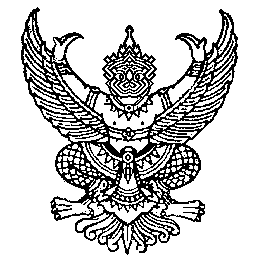 ประกาศเทศบาลตำบลมะกอกเหนือเรื่อง   ผลการสอบราคาจ้างโครงการก่อสร้างถนน คสล.ซอยศิริราษฎร์วิทยา                       --------------------------------------------ตามประกาศเทศบาลตำบลมะกอกเหนือ  เรื่อง  สอบราคาจ้างโครงการก่อสร้างถนน คสล. ซอยศิริราษฎร์วิทยา  ขนาดผิวจราจร  กว้าง  6.30 – 8.00  เมตร  ยาว  105  เมตร  หนา  0.15  เมตร  หรือมีพื้นที่ดำเนินการไม่น้อยกว่า  714.70  ตารางเมตร  รายละเอียดตามแบบแปลนเทศบาลตำบลมะกอกเหนือ         โดยกำหนดยื่นเอกสารเสนอราคา  ระหว่างวันที่  3  มีนาคม  2560  ถึงวันที่  17  มีนาคม  2560  และ    เปิดซองสอบราคาในวันที่  20  มีนาคม  2560  ตั้งแต่เวลา  10.00  น.  เป็นต้นไป  ณ  ศูนย์รวบรวมข้อมูลข่าวสารการซื้อหรือการจ้างอำเภอควนขนุน  นั้น		บัดนี้  การสอบราคาโครงการดังกล่าวได้ดำเนินการเสร็จเรียบร้อยแล้ว ผลปรากฏว่า หจก.  ว.วัฒนกิจการโยธา  เสนอราคาต่ำสุดคือ 1,115,000.-บาท  (หนึ่งล้านหนึ่งแสนหนึ่งหมื่นห้าพันบาทถ้วน)  ประกาศ  ณ   วันที่  20  มีนาคม  พ.ศ. 2560(นายรนชัย  ตั้งพูนผลวิวัฒน์)นายกเทศมนตรีตำบลมะกอกเหนือ